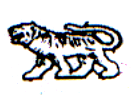 АДМИНИСТРАЦИЯ МИХАЙЛОВСКОГО МУНИЦИПАЛЬНОГО  
РАЙОНА ПРИМОРСКОГО КРАЯ
П О С Т А Н О В Л Е Н И Е 
18.11.2015 г.                                   с. Михайловка                                          № 875-паО внесении изменений в конкурсную документацию № 2-ОК от 22 октября 2015 года по проведению открытого конкурса на право заключения концессионного соглашения в отношении имущественного комплекса объектов водоснабжения и водоотведения, находящегося в собственности Михайловского муниципального района Приморского краяВ соответствии с Федеральным законом РФ от 21.07.2005 г. № 115-ФЗ «О концессионных соглашениях», постановлением администрации Михайловского муниципального района от 22.10.2015 г. № 844-па «О проведении открытого конкурса на право заключения концессионного соглашения в отношении имущественного комплекса объектов водоснабжения и водоотведения», Уставом Михайловского муниципального района, в целях приведения в соответствие параметров конкурса администрация Михайловского муниципального районаПОСТАНОВЛЯЕТ:1. Внести изменения в конкурсную документацию № 2-ОК от 22 октября 2015 года по проведению открытого конкурса на право заключения концессионного соглашения в отношении имущественного комплекса объектов водоснабжения и водоотведения, находящегося в собственности Михайловского муниципального района Приморского края, следующего содержания:1.1. В пп. 9.1. п. 9 слова «с 05.11.2015 года по 16.12.2015 года» заменить словами «с 25.11.2015 года по 13.01.2016 года».1.2. В пп. 13.2. п. 13 слова «16.12.2015 года» заменить словами «13.01.2016 года».1.3. В пп. 15.1 п. 15 слова «с 23.12.2015 года по 29.03.2016 года» заменить словами «с 21.01.2016 года по 19.04.2016 года».1.4. В пп. 17.1. п. 17 слова «17.12.2015 года» заменить словами «14.01.2016 года».1.5. В пп. 19.1. п. 19 слова «30.03.2016 года» заменить словами «20.04.2016 года».1.6. В пп. 22.1. п. 22 слова «до 04 апреля 2016 года» заменить словами «до 25 апреля 2016 года».2. Конкурсной комиссии по проведению конкурса опубликовать настоящее постановление в общественно-политической газете «Вперед» Михайловского муниципального района.3. Муниципальному казенному учреждению «Управление по организационно-техническому обеспечению деятельности администрации Михайловского муниципального района» (Шевченко) разместить настоящее постановление на официальном сайте администрации Михайловского муниципального района.4. Контроль за исполнением настоящего постановления возложить на заместителя главы администрации муниципального района В.Г. Смирнову.И.о.главы Михайловского муниципального района –Главы администрации района                                                          В.В. Архипов